INDICAÇÃO Nº 4087/2018Sugere ao Poder Executivo Municipal a realização de serviços de cascalhamento e nivelamento com máquina PATROL em trecho de chão batido no bairro Santa Alice, na Rua Elmer Vauchn, neste município.Excelentíssimo Senhor Prefeito Municipal, Nos termos do Art. 108 do Regimento Interno desta Casa de Leis, dirijo-me a Vossa Excelência para sugerir que, por intermédio do Setor competente, que seja executada a manutenção de via com maquinário apropriado (PATROL) e aplicação de cascalho em trecho de chão batido no bairro Santa Alice, na extensão da Rua Elmer Vauchn;Justificativa:Conforme reivindicação dos moradores, este vereador solicita a manutenção na via com maquinário apropriado (PATROL) e aplicação de cascalho em toda extensão da Rua Elmer Vauchn no bairro Santa Alice, uma vez que a via encontra-se intransitável, tanto para pedestres como também para veículos. Informamos ainda que há muitas famílias que residem no local e temem que o atual estado da via cause maiores transtornos além do tráfego de veículos, como por exemplo, em casos de urgência, em que precisem socorrer alguém para alguma Unidade Hospitalar, não conseguir realizar tal atendimento com agilidade devido atolamentos ou situações correlatas a essa. Pedimos URGÊNCIA no atendimento dessa indicação, pois o nivelamento bem como o cascalhamento amenizaria muito o trafego e a locomoção de pessoas no local.Plenário “Dr. Tancredo Neves”, em 08 de agosto de 2.018.JESUS VENDEDOR-Vereador / Vice Presidente-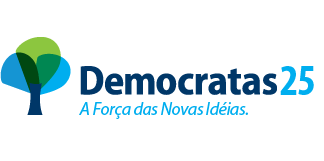 -vereador-